Academic Structure Technical Implementation Steering CommitteeAnnual PeopleSoft Academic Restructure Final ListIntroductionThroughout the academic year, changes to organizational structures and names of colleges, departments, and academic programs are proposed and approved through university and ABOR processes.  Each summer, the Academic Structure Technical Implementation Steering Committee and Project Team work together to ensure that PeopleSoft, along with all other impacted applications and functions connected to PeopleSoft (e.g., SalesForce, CollegeNet, Tableau, etc.) are aligned with the changes presented and approved throughout the academic year. For example, in 2018, when the College of Engineering, Forestry and Natural Sciences split into two colleges (the College of Engineering, Informatics and Applied Sciences and the College of the Environment, Forestry and Natural Sciences) and NAU’s student information system, PeopleSoft, was re-configured in August 2018 to reflect the college changes.Due to the implementation of an Early Start initiative to ensure students’ completion of the fall semester before the Thanksgiving holiday, the first day of the Fall Semester will begin on August 12.  Based on this decision, the Steering Committee reduced the scope of the Academic Restructure.Timing of this year’s PeopleSoft Academic Restructure:  August 9, 2020: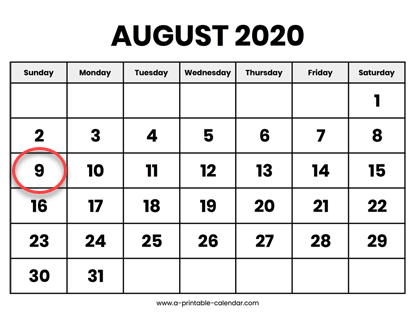 This proposal is organized in the following manner: 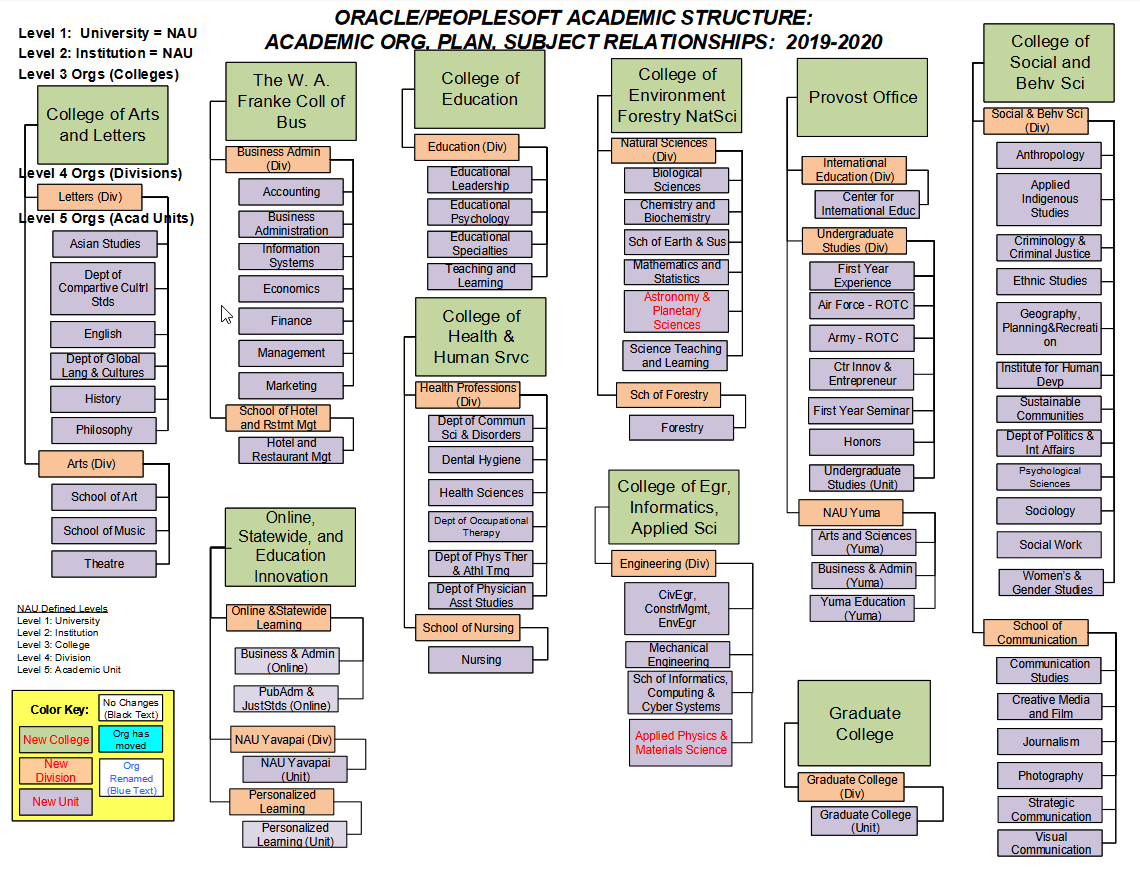 List of PS Academic Structure Changes for August 2020 (as of June 9, 2020)Summary of Organizational ChangesThe following organizational changes will be mirrored in the PeopleSoft Academic Structure for AY20-21.Center for Science Teaching and LearningMove: From CEFNS to COEPlan Code: the Plan Code for the Academic Unit CSTL will not be changing.Academic Unit Name: Re-name Center for Science Teaching and Learning to STEM EducationTwo plans (degrees) will move:Science Teaching, MA (STMA)Teaching Science with Certification MAT (SCICTMAT)Two subjects (prefixes) will move:SCITSMThe Center for Science Teaching and Learning will continue to exist, but will only house research endeavors, not academic programs.Re-name “Astronomy and Planetary Sciences” to “Astronomy and Planetary Science”Create “Continuing Education” Division and Unit in Online, Statewide and Education Innovation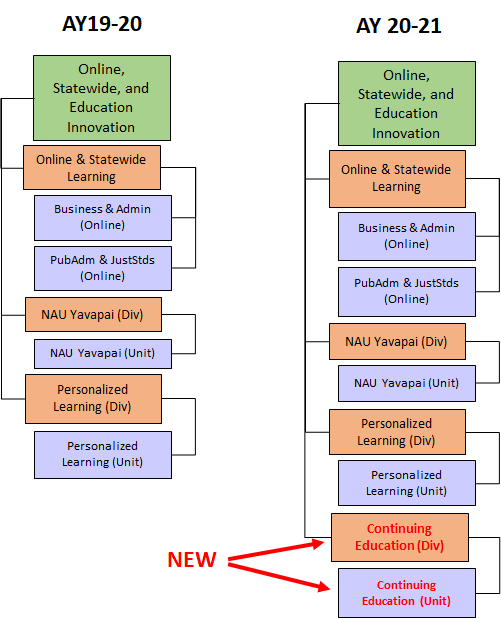 List of Changes to Support Reporting Needs as part of Academic StructureSummary of Upcoming Campus Inactivations that were moved to Fall 2021No Campus Inactivations will occur for Fall 2020 due to Early Start.What about NAU-East Valley?We will remove all plans and students from NAU-East Valley.  To external audiences, it will appear that we no longer have programs or students at NAU-East Valley.  Yet, the full process for inactivating a campus must be coordinated across all areas of the university, and many university areas are engaged in activities to support Early Start.  We will need more time than the Academic Restructure date to carry out those activities and conduct the checks on reporting.  So, the full inactivation of NAU-East Valley will formally occur by next year’s academic restructure.Plan Changes for ABOR Reporting Fall 2020New ABOR Reporting Need: report students who completed accredited programs.  Some of our plans include emphases (sub-plans) that are not accredited.  We need to separate the degree + emphasis into separate degrees.  Degrees impacted will be split as follows:Educational Leadership EDD (EDLEDD)K-12 Administration Emphasis is CAEP AccreditedCommunity College/ Higher Education Administration Emphasis is not accreditedElementary Education MED (EEMED)Reading K-8 Emphasis is CAEP Accredited4 other emphases are not accredited: Continuing Professional, Multiage, Elementary National Board Preparation, Positive Behavior SupportPublic Health MPHHealth Promotion Emphasis is working on CEPH AccreditationNutrition Emphasis is already ACEND AccreditedChemistry BSChemistry ACS and Biochemistry ACS Sub-plans are American Chemical Society AccreditedThree other emphases are not accredited: Chemistry Advanced; Forensics & Criminalistics; Health PreprofessionalApproved New Plans and Subplans, Plan and Subplan Inactivations, and Plan Campus Changes for AY20-21 (See Quick Reference Section)CIP Code 2020 ChangesThree Plan CIP Code ChangesSocial Science Forensics MinorIntelligence Studies MinorIntelligence Studies UCERTSubject-Level ChangesMoving four Subject prefixes from NAU-Yavapai to Personalized Learning, which will provide Personalized Learning more control over their unique “Personalized Learning” area to support more efficient reporting.ENTYHISYSIMYCreation of a Fall Back Plan for Graduate areaThis Fall Back plan will not display in the catalog.  Fall Back Plans are for students who are in a PHD program and who would not be able to finish the PHD, yet who have completed enough units of credit at a high-enough quality level to “Fall Back” to a Master’s Degree.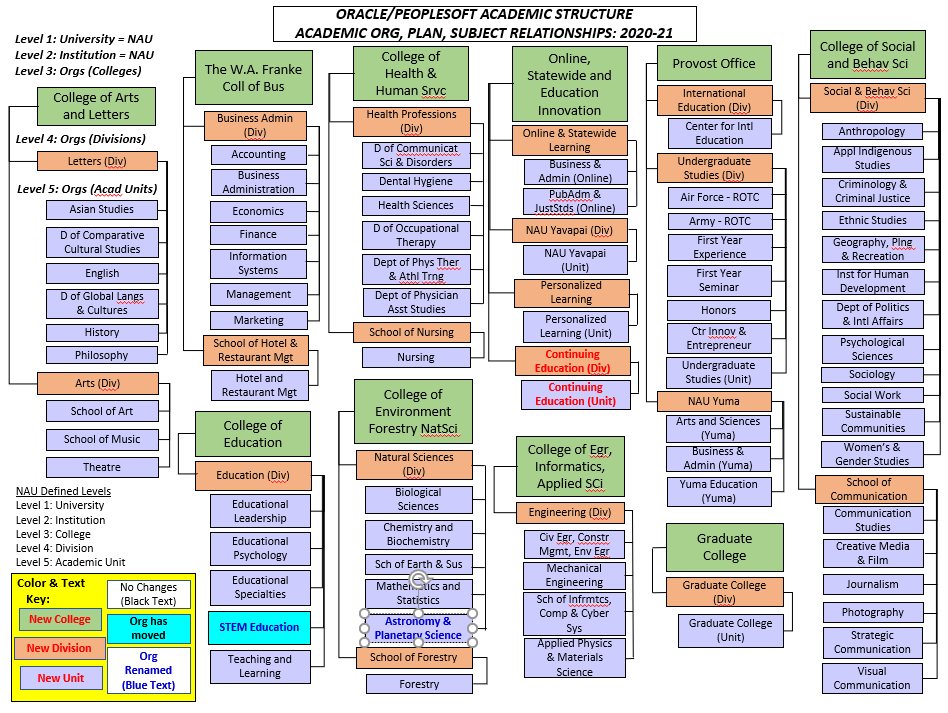 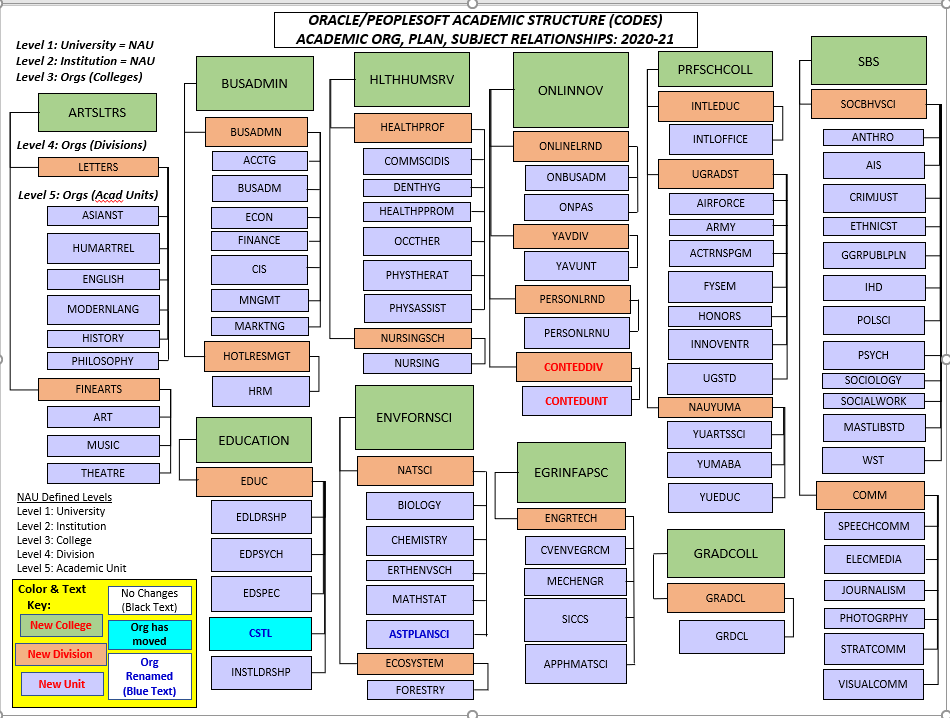 Quick Reference for Aug 9, 2020 Academic RestructureThe following is a quick “cheat sheet” on the proposed changes within PeopleSoft for the Fall 2020 Academic Restructure.  Final approval and confirmation is pending on this information and notification will be sent out once formal approval has been received. (Note: This document represents data structures within PeopleSoft for subject/plan/org associations and may not reflect administrative reporting lines within the university).New Group/Program Additions [None]Changes by College:College of Arts and Letters College-level changes: [none]Division-level changes: [none]Academic Unit-level changes: [none]Plan –level changes:New PlansNEW PLAN Environmental Narrative GCERT (ENVNARCT)Plan Campus ChangeADD CAMPUS Interior Design for Hotel and Restaurant Management Majors (IDHRMCT) Add Scottsdale Community CollegePlan Inactivations (LTV until all students complete or are removed)INACTIVATE PLAN English – Secondary Education MA (ENGEDMA)INACTIVATE PLAN Navajo Secondary Education Minor (TNMN)SubPlan ChangesNEW SUBPLAN Modern Languages BA (MLBAX/2/PB) Japanese Emphasis (JPNMF/2/PB)NEW SUBPLAN Modern Languages BA (MLBAX/2/PB) Japanese Interdisciplinary Global Program Emphasis (JPNGSEM/2/PB)SUBPLAN NAME CHANGE Modern Languages BA (MLBAX/2/PB) from French Emphasis (FRENF/2/PB) to French and Francophone Studies EmphasisSubject –level changes: [none]College of EducationCollege-level changes: [none]Division-level changes: [none]Academic Unit-level changes:RECEIVE Center for Science Teaching and Learning (CSTL), which will be re-named “STEM Education”Plan –level changes:Academic Tree ChangesRECEIVE Science Teaching, MA (STMA)RECEIVE Teaching Science with Certification MAT (SCICTMAT)New PlansNEW PLAN Clinical Psychology PSYD (CPPPSYD) (Enrollments began Spring 2020)NEW PLAN College and Career Readiness GCERT (CCRCT)NEW PLAN PK-12 College and Career Counseling MED (P12CCMED)NEW PLAN Reading Specialist K-8 GCERT (RDGK8CT)Plan Campus ChangesADD CAMPUS Educational Leadership EDD (EDLEDD) Add Scottsdale Community CollegeADD CAMPUS Educational Leadership – Community College/Higher Education MED (EDLCCMED) Add Scottsdale Community CollegeADD CAMPUS Educational Leadership – Instructional Leadership K-12 School Leadership MED (EDLSLMED) Add Scottsdale Community CollegeADD CAMPUS Educational Leadership – Principal K-12 MED (EDLPCMED) Add Scottsdale Community CollegeADD CAMPUS Elementary Education – Certification MED (EECTMED; EECTMEDP) Add Online (Enrollments began in Spring 2020)ADD CAMPUS Principal GCERT (PRINCCT) Add Scottsdale Community CollegeADD CAMPUS Special Education – Early Childhood Special Education with Certification MED (SPECCTMED, SPECCTMEDP) Add OnlineADD CAMPUS Special Education – Mild/Moderate Disabilities Certified MED (SPECCEAMED, SPCCEAMEDP) Add Online (Enrollments began in Spring 2020)ADD CAMPUS Superintendent GCERT (SUPERCT) Add Scottsdale Community CollegeADD CAMPUS Teaching Science with Certification MED (SCICTMAT) Add OnlineREMOVE CAMPUS Educational Leadership EDD (EDLEDD) Remove East ValleyREMOVE CAMPUS Educational Leadership – Community College/Higher Education MED (EDLCCMED) Remove East ValleyREMOVE CAMPUS Educational Leadership – Instructional Leadership K-12 School Leadership MED (EDLSLMED) Remove East ValleyREMOVE CAMPUS Educational Leadership – Principal K-12 MED (EDLPCMED) Remove East ValleyREMOVE CAMPUS Elementary Education – Certification MED (EECTMED) Remove East ValleyREMOVE CAMPUS Human Relations MED (HUMRELMED) Remove East ValleyREMOVE CAMPUS Human Relations MED (HUMRELMED, HUMRELMEDP) Remove YumaREMOVE CAMPUS Principal GCERT (PRINCCT) Remove East ValleyREMOVE CAMPUS Reading Specialist Endorsement (RDGENADE) Remove FlagstaffREMOVE CAMPUS Science Teaching MA (STMA) Remove FlagstaffREMOVE CAMPUS Superintendent GCERT (SUPERCT) Remove East ValleyREMOVE CAMPUS Teaching Science with Certification MED (SCICTMAT) Remove FlagstaffSplit PlanSPLIT PLAN Educational Leadership EDD (EDLEDD) into two plansNEW PLAN Educational Leadership-K-12 Administration EDD (EDLK12EDD)Educational Leadership- Community College/Higher Education Administration EDD (EDLEDD)SPLIT PLAN Elementary Education MED (EEMED) into two plansElementary Education MED (EEMED)SUBPLAN Continuing Professional – Emphasis (EECPM, ELMEDMEDP)SUBPLAN Elementary National Board Preparation – Emphasis (EENBPM, ELMEDNBP)SUBPLAN Multiage – Emphasis (EEMAEM; ELMEDMAP)SUBPLAN Positive Behavior Support – Emphasis (POSBEHSSPM, ELMEDPBHP)Elementary Education – Reading K-8 MED (EERDK8MED)Subplan ChangesINACTIVATE SUBPLAN Educational Leadership EDD (EDLEDD) Community College Higher Education Administration Emphasis (CCHEADMN) (LTV Summer 2020)   INACTIVATE SUBPLAN Educational Leadership EDD (EDLEDD) K-12 Administration (K12ADMM) (LTV Summer 2020)  INACTIVATE SUBPLAN Elementary Education MED (EEMED) Reading K-8 Emphasis (EERKM; ELMEDRKP)  INACTIVATE SUBPLAN Special Education MED (SPECCENMED) Disability Studies Emphasis (SPEDISSTM)  NEW SUBPLAN Early Childhood MED (ECEMED) Early Childhood Multiage Emphasis (ECMAEM, ELMEDMAP)NEW SUBPLAN Educational Leadership EDD (EDLEDD) Community College Higher Education Administration Emphasis (CCHEADMN) (FTV Fall 2020)NEW SUBPLAN Educational Leadership EDD (EDLEDD) K-12 Administration (K12ADMM) (FTV Fall 2020)NEW SUBPLAN Educational Technology MED (EDTCHMED) Assistive Technology Emphasis (ASSTTCHM, ETASSTTCHP)NEW SUBPLAN Elementary Education MED (EEMED) Multiage Emphasis (EEMAEM, ELMEDMA)NEW SUBPLAN Elementary Education MED (EEMED) Positive Behavior Support Emphasis (POSBEHSSPM, ELMEDPBHP)NEW SUBPLAN Special Education MED (POSBEHSPM) Positive Behavior Support (POSBEHSPM, SPECPBMEDP)Subject –level changes:Academic Tree ChangesRECEIVE Subject prefix SCIRECEIVE Subject prefix TSMNew SubjectsCPP for Clinical Psychology owned by Educational PsychologyCollege of Engineering, Informatics, and Applied Sciences College-level changes: [none]Division-level changes: [none]Academic Unit-level changes: [none]Plan –level changes:New PlansNEW PLAN Civil and Environmental Engineering PHD (CIENEGRPHD)NEW PLAN Civil Engineering Professional MENG (CIVPRMEG)NEW PLAN Cybersecurity BS (CYBBS/2/PB)NEW PLAN Cybersecurity GCERT (CYBGCT)NEW PLAN Cybersecurity Minor (CYBMN)NEW PLAN Cybersecurity MS (CYBMS)NEW PLAN Materials Sciences MS (APMSMS)NEW PLAN Multidisciplinary Engineering BS (MDEGRBS/2/PB)ADD NEW SUBPLAN Audio Engineering Emphasis (AUDEGRM/2/PB)ADD NEW SUBPLAN Engineering Design Emphasis (EDEGRM/2/PB)ADD NEW SUBPLAN Energy Engineering Emphasis (ENEEGRM/2/PB)ADD NEW SUBPLAN Sustainable Engineering Emphasis (SEEGRM/2/PB)ADD NEW SUBPLAN User Experience Engineering Emphasis (UEEGRM/2/PB)NEW PLAN Software Engineering BS (SEEGRBS/2/PB)NEW PLAN WindU Consortium Graduate (WINDUGCS)NEW PLAN WindU Consortium Undergraduate (WINDUUCS)NEW PLAN Electrical Engineering Technology BS (EETBS/2/PB) (Enrollments will begin in Spring 2021)NEW PLAN: FALL BACKNEW PLAN Fall BACK: Astronomy and Planetary Science MS FB (ASTMSMFB)Plan Campus ChangesADD CAMPUS Wind Energy GCERT (WINDENCT) Add OnlinePlan Inactivations (LTV until all students complete or are removed)INACTIVATE PLAN Engineering – Computer Science and Engineering MENG (EGRCSEMENG)INACTIVATE PLAN Engineering – Electrical Engineering MENG (EGREEMENG)INACTIVATE PLAN Engineering – Civil Engineering MENG (EGRCIMENG)Plan Name ChangeCHANGE NAME WITH NO PLAN CODE CHANGE from Physics and Astronomy BS (PHYASTBS/2/PB) to Physics and Astrophysics BS Subject –level changes:New SubjectsBE – Biomechanical Engineering; owned by Department of Mechanical EngineeringCYB – Cybersecurity; owned by School of Informatics, Computer and Cyber SystemsEET – Electrical Engineering Technology; owned by School of Informatics, Computer and Cyber SystemsSE – Software Engineering; owned by School of Informatics, Computer and Cyber SystemsWU@TTU – courses taught by Texas Technical University for the Wind University Consortium; owned by Department of Mechanical EngineeringWU@UMA – courses taught by University of Massachusetts at Amherst for the Wind University Consortium; owned by Department of Mechanical EngineeringCollege of the Environment, Forestry, and Natural SciencesCollege-level changes: [none]Division-level changes: [none]Academic Unit-level changesAcademic Tree ChangesMOVE Center for Science Teaching & Learning to COE; change name to STEM Education (CSTL) Academic Unit Name ChangesCHANGE NAME WITH NO ORG CODE CHANGE from Astronomy and Planetary Sciences (ASTPLANSCI) to Astronomy and Planetary SciencePlan –level changes:Academic Tree ChangesMOVE Science Teaching, MA (STMA) to COE STEM Education (CSTL)MOVE Teaching Science with Certification MAT (SCICTMAT) to COE STEM Education (CSTL)New PlansNEW PLAN Climate Change Minor (CCMN)NEW PLAN Ecology and Evolutionary Biology BS (EEBIOBS/2/PB)Split PlansSPLIT PLAN Chemistry BS (CHMBS) into two plansSUBPLAN CHANGE Chemistry BS (CHMBS/2/PB)  Chemistry Advanced - Emphasis (CHADVM/2/PB)Forensics & Criminalistics Emphasis (CHFCM/2/PB)Health Preprofessional Emphasis (CHHPPM/2/PB)NEW PLAN Chemistry – American Chemical Society BS (CHMACSBS/2/PB)   SUBPLAN NAME CHANGE from Chemistry – American Chemical Society Emphasis (CHMACSM/2/PB) to Comprehensive American Chemical Society EmphasisBiochemistry American Chemical Society Emphasis (CHMBACSM/2/PB)Subplan ChangesINACTIVATE SUBPLAN Forestry (FORMF) Ecology, Evolution & Conservation Biology Emphasis (EECBMFM)Subject –level changes:Academic Tree ChangesMOVE Subject prefix SCI to COE STEM Education (CSTL)MOVE Subject prefix TSM to COE STEM Education (CSTL)College of Health & Human ServicesCollege-level changes: [none]Division-level changes: [none]Academic Unit-level changes: [none]Plan –level changes:New PlansNEW PLAN Clinical Nursing Specialist, Prescriptive Authority Course Bundle (CNSPABN)NEW PLAN Public Health GCERT (HSPHCT)NEW PLAN Health Sciences – Allied Health (HSAHBS/2/PB)Plan Campus ChangesADD CAMPUS Health Sciences – Allied Health BS (HSAHBS/2/PB) Add YumaPlan Inactivations (LTV until all students complete or are removed)INACTIVATE PLAN Health Sciences – Allied Health BS (HSAHBSX/2/PB)INACTIVATE PLAN Health Sciences – Diagnostic Medical Imaging and Therapy BS (HSDMITBSX/2/PB)INACTIVATE PLAN Health Sciences – Medical Assisting BS (HSMEABSX/2/PB)INACTIVATE PLAN Health Sciences – Paramedic Care BS (HSPARBSX/2/PB)INACTIVATE PLAN Health Sciences – Physical Therapist Assisting BS (HSPTABSX/2/PB)INACTIVATE PLAN Health Sciences – Respiratory Care BS (HSRESBSX/2/PB)INACTIVATE PLAN Health Sciences – Surgical Technology BS (HSSURBSX/2/PB)Split PlansSPLIT PLAN Public Health MPH (HSMPH) into two plansPublic Health – Health Promotion (HSMPH) Public Health – Nutrition (HSNTSMPH)  SubPlan ChangesNEW SUBPLANS Health Sciences – Allied Health BS (HSAHBS/2/PB)NEW SUBPLAN Diagnostic Medical Imaging and Therapy (HSDMTM/2/PB)NEW SUBPLAN General Allied Health (HSGAHM/2/PB)NEW SUBPLAN Medical Assisting (HSMEAM/2/PB)NEW SUBPLAN Paramedic Care (HSPARM/2/PB)NEW SUBPLAN Physical Therapist Assisting (HSPTAM/2/PB)NEW SUBPLAN Respiratory Care (HSRESM/2/PB)NEW SUBPLAN Surgical Technology (HSSURM/2/PB)Subject –level changes: [none]College of Social and Behavioral SciencesCollege-level changes: [none]Division-level changes: [none]Academic Unit-level changes: [none]Plan –level changes:CIP Code ChangesCIP CODE CHANGE Social Science Forensics – Minor (SOCSCFORMN) from CIP Code 43.0106 to 43.0406New PlansNEW PLAN Anthropology MA (ANTHMA)NEW PLAN Disability Resource Specialist (DRSGCT)Plan Campus ChangeADD CAMPUS Indian Country Criminal Justice BS (ICJBS/2/PB) Add Online (Effective for Spring 2020)ADD CAMPUS Sociology BS (SOCBS/2/PB) Add YumaADD CAMPUS Sociology BS (SOCBS/2/PB) Add OnlinePlan Inactivations (LTV until all students complete or are removed)INACTIVATE PLAN Anthropology – Applied MA (ANTAPMA)INACTIVATE PLAN Anthropology – Research MA (ANTREMA)INACTIVATE PLAN Political Science GCERT (POLSCICT)Subject –level changes: [none]Online, Statewide, & Education InnovationCollege-level changes: [No changes]Division-level changes:ADD Continuing Education (Div) (CONTEDDIV).  Academic Unit-level changesADD Continuing Education (Unit) (CONTEDUNT)  Plan –level changes: CIP Code ChangesCIP CODE CHANGE Intelligence Studies - Certificate (INTLDPCT/PB) from CIP Code 43.0118 to 43.0408CIP CODE CHANGE Intelligence Studies - Minor (INTSTMN) from CIP Code 41.9999 to 43.0408Plan Campus ChangesADD CAMPUS Interdisciplinary Studies – Applied Human Behavior 90-30 B (ISAPHB9B/2/PB) Add OnlineADD CAMPUS Interdisciplinary Studies – Industrial Leadership 90-30 B (IDSIL9B/2/PB) Add Estrella Mountain Community CollegeADD CAMPUS Interdisciplinary Studies – Strategic Leadership 90-30 B (ISSLEA9B/2/PB) Add Scottsdale Community CollegeADD CAMPUS Interdisciplinary Studies – Strategic Leadership 90-30 B (ISSLEA9B/2/PB) Add Pima Community College - DowntownPlan Inactivations (LTV until all students complete or are removed)INACTIVATE PLAN Small Business Administration BA (PLSBABA/2/PB)INACTIVATE PLAN Small Business Administration BS (PLSBABS/2/PB)INACTIVATE PLAN Small Business Administration Minor (PLSBAMN/2/PB)Subplan ChangesADD SUBPLAN Management BA (PLMGMTBA/2/PB) Entrepreneurship and Business Development – Emphasis (PLMGTENM/2/PB)ADD SUBPLAN Management BS (PLMGMTBS/2/PB) Entrepreneurship and Business Development – Emphasis (PLMGTESM/2/PB)Subject –level changes:Academic Tree ChangesMOVE Subject prefix ENTY from NAU-Yavapai (YAVUNT) to Personalized Learning (PERSONLRNU)MOVE Subject prefix HISY from NAU-Yavapai (YAVUNT) to Personalized Learning (PERSONLRNU)MOVE Subject prefix SIMY from NAU-Yavapai (YAVUNT) to Personalized Learning (PERSONLRNU)Provost Office College-level changes: [none]Division-level changes: [none]Academic Unit-level changes [none]Plan –level changes:Plan Inactivations (LTV until all students complete or are removed)INACTIVATE PLAN Sociology B (SOCIOLB/2/PB)INACTIVATE PLAN Secondary Education – Biology Yuma (BIOBSED/2/PB)INACTIVATE PLAN Secondary Education - Physical Science Yuma (PHSCBSED/2/PB)Subject –level changes [none]W.A. Franke College of Business College-level changes: [none]Division-level changes: [none]Academic Unit-level changes[none]Plan –level changes: Plan Inactivations (LTV until all students complete or are removed)INACTIVATE PLAN Business Prep Program (BUSP/PB)New PlansNEW PLAN Business Analytics UCERT (BAUCT/PB)NEW PLAN Financial Planning UCERT (FINPLNCT/PB)Subject –level changes: [none]Graduate College – NO CHANGESAppendix 1. Academic Plan Campus Changes and Plan Deletions Already Approved for AY21-22College of Arts and Letters – NO CHANGESCollege of EducationADD CAMPUS Elementary Education BSED (EEBSEDX/2/PB) Add YumaREMOVE CAMPUS Educational Leadership – Community College/Higher Education MED (EDLCCMED, EDLMEDCCP) Remove FlagstaffREMOVE CAMPUS Educational Leadership – Instructional Leadership K-12 School Leadership MED (EDLSLMED, EDLMEDSLP) Remove FlagstaffREMOVE CAMPUS Educational Leadership – Principal K-12 MED (EDLPCMED, EDLMEDPCP) Remove FlagstaffREMOVE CAMPUS Educational Leadership – Principal K-12 MED (EDLPCMED, EDLMEDPCP) Remove YumaREMOVE CAMPUS Principal GCERT (PRINCCT, PRINCCTP) Remove FlagstaffREMOVE CAMPUS Autism Spectrum Disorders (School-Based) GCERT (AUTSPCT) Remove FlagstaffREMOVE CAMPUS Applied Science – Early Childhood BAS (ECBAS, ECBAS2, ECBASPB) Remove YumaREMOVE CAMPUS Early Childhood Education MED (ECEMED, ERCHEDMEDP, ERCLDRMEDP, ERCMAMEDP, ERCNBMEDP) Remove FlagstaffREMOVE CAMPUS Early Childhood Education MED (ECEMED, ERCHEDMEDP, ERCLDRMEDP, ERCMAMEDP, ERCNBMEDP) Remove YumaCollege of Engineering, Informatics, and Applied Sciences – NO CHANGESCollege of the Environment, Forestry, and Natural Sciences – NO CHANGESCollege of Health & Human ServicesADD CAMPUS Health Sciences-Fitness Wellness BS (HSFITWBS/2/PB) Add Glendale Community CollegeCollege of Social and Behavioral SciencesINACTIVATE PLAN Applied Indigenous Studies BA (AISBA/2/PB)INACTIVATE PLAN Professional Communication UCERT (PCCT/PB)REMOVE CAMPUS Assistive Technology (ASSTTCHCT) Remove FlagstaffREMOVE CAMPUS Community Planning GCERT (COMMPLCT) Remove FlagstaffOnline, Statewide, & Education InnovationREMOVE CAMPUS Interdisciplinary Studies – Public Administration 90-30 B (IDSPA9B) Remove Chandler-Gilbert CCREMOVE CAMPUS Interdisciplinary Studies – Public Administration 90-30 B (IDSPA9B) Remove Paradise Valley CCREMOVE CAMPUS Interdisciplinary Studies – Public Administration 90-30 B (IDSPA9B) Remove Glendale CCProvost Office ADD CAMPUS Applied Science – Logistics and Supply Chain Management BAS (LSUCHBAS) Add Estrella Mountain Community CollegeREMOVE CAMPUS Applied Science – Technology Management 90-30 B (YUTMBAS) Remove YumaREMOVE CAMPUS Interdisciplinary Studies – Technology Management 90-30 B (IDSTM9B) Remove YumaINACTIVATE PLAN Elementary Education – Yuma (EEBSED)W.A. Franke College of Business ADD CAMPUS Financial Planning UCERT (FINPLNCT/PB) Add OnlineGraduate College – NO CHANGESAppendix 2. Plan, Campus/Modality Requests Still Pending (Idea Submission Prior to May 31, 2020)College of Arts and LettersPiano Pedagogy UCERTCollege of EducationIntegrated Behavioral Health GCERTCollege of Engineering, Informatics, and Applied SciencesBioengineering BSElectrical Engineering Technology BSMechatronics and Robotics BSPower and Sustainable Energy GCERTPower and Sustainable Energy UCERTCollege of the Environment, Forestry, and Natural SciencesActuarial Science GCERTBrewing and Fermentation Science GCERTGreenhouse Gas Accounting GCERTCollege of Health & Human ServicesDental Therapy MSPublic Health MPHSpa and Well-being Management UCERTMaster’s Entry into the Professional of Nursing MSPhysical Therapy DPT-Hybrid ModalityCollege of Social and Behavioral SciencesAging GCERTArchaeology and Geographic Information Systems MSDiversity Leadership MSeSports UCERTGeographic Information Sciences and Remote Sensing MSIndigenous Psychology UCERTOutdoor Education and Leadership Minor and/or UCERTRecreational Sports Minor and/or UCERTOnline, Statewide, & Education Innovation – SUBMISSIONS COMPLETED for AY20-21Provost Office Global Business Administration MGBA – hybrid modality requestW.A. Franke College of Business Hospitality Innovative Technology MInterdisciplinary Studies – Hospitality Leadership 90-30 BRisk Management and Insurance UCERTGraduate College – NO SUBMISSIONS (Operational Unit, does not own academic programs)TopicPagesAY19-20 PeopleSoft Academic Structure Charts2-3List of PS Academic Structure Changes for August 2020 (as of June 9, 2020)4-7       Organizational Changes4-6       Changes Supporting NAU Reporting Requirements7AY20-21 PeopleSoft Academic Structure Charts8-10Quick Reference for Aug 9 Academic Restructure8-15Appendix 1. Academic Plan Campus Changes and Plan Deletions Already Approved for AY21-2216Appendix 2. Plan and Campus/Modality Requests Still Pending (Idea Submission Prior to May 31, 2020)17